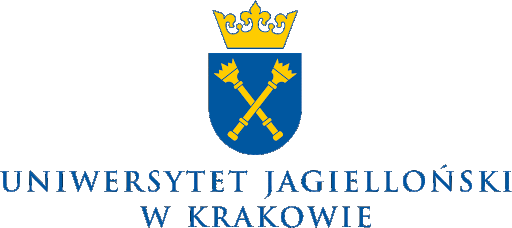 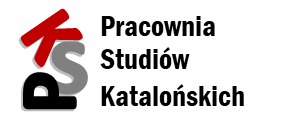 DRUGIE INTERDYSCYPLINARNE OGÓLNOPOLSKIE SYMPOZJUM KATALONISTYCZNEUniwersytet Jagielloński w Krakowie25-26 marca 2022 r.FORMULARZ ZGŁOSZENIOWY WSPÓŁPRACAIMIĘ I NAZWISKOTYTUŁ/STOPIEŃ NAUKOWY AFILIACJAE-MAILTELEFON KONTAKTOWYTYTUŁ WYSTĄPIENIA(referat lub poster)FAKTURA VATTAK/NIETAK/NIETAK/NIEWyrażam zgodę na przetwarzanie moich danych osobowych dla potrzeb związanych z organizacją Drugiego Ogólnopolskiego Sympozjum Katalonistycznego zgodnie z Ustawą z dnia 29 sierpnia 1997 roku o ochronie danych osobowych (tekst jednolity: Dz. U. z 2002 r. nr 101, poz. 926 z późniejszymi zmianami)Wypełniony formularz prosimy wysłać na adres mailowy pracowniastudiowkatalonskich@gmail.com do dnia 31 stycznia 2022 r. ABSTRAKTWyrażam zgodę na przetwarzanie moich danych osobowych dla potrzeb związanych z organizacją Drugiego Ogólnopolskiego Sympozjum Katalonistycznego zgodnie z Ustawą z dnia 29 sierpnia 1997 roku o ochronie danych osobowych (tekst jednolity: Dz. U. z 2002 r. nr 101, poz. 926 z późniejszymi zmianami)Wypełniony formularz prosimy wysłać na adres mailowy pracowniastudiowkatalonskich@gmail.com do dnia 31 stycznia 2022 r. ABSTRAKT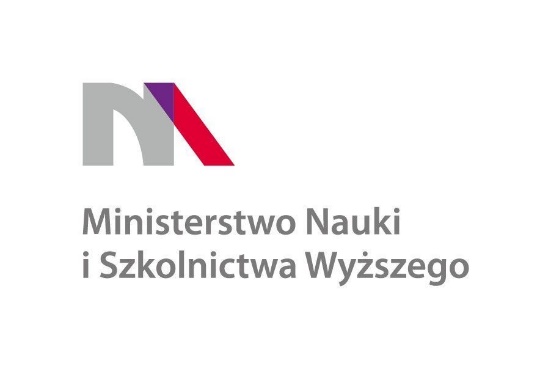 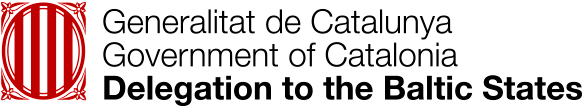 Sympozjum dofinansowano z programu „Doskonała nauka” Ministra Nauki i Szkolnictwa WyższegoDelegatura Generalitat na Polskę i kraje bałtyckie (Warszawa)